Publicado en Madrid el 30/07/2021 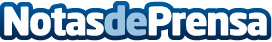 Allianz Partners da un paso al futuro creando un ecosistema digital para viajerosLa compañía anuncia hoy el lanzamiento global de Allyz, una plataforma integral para ofrecer una experiencia de viaje perfectaDatos de contacto:Beatriz Toribio Guardiola910481312Nota de prensa publicada en: https://www.notasdeprensa.es/allianz-partners-da-un-paso-al-futuro-creando Categorias: Nacional Viaje Turismo E-Commerce Seguros http://www.notasdeprensa.es